新 书 推 荐中文书名：《被遗忘的岛屿：一段穿越世界历史和自我的旅程》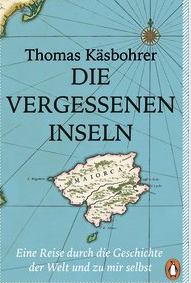 英文书名：The Forgotten Islands: A journey through the history of the world and to myself         德文书名：Die vergessenen Inseln作    者：Thomas Käsbohrer   出 版 社：Verlagsgruppe Random House GmbH       代理公司：ANA/ Susan Xia 页    数：512页出版时间：2018年4月代理地区：中国大陆、台湾审读资料：电子稿类    型：非小说内容简介：航行穿越世界历史在只有天空、风和水的地方，托马斯·卡波赫（Thomas Käsbohrer）感到最舒服。他每年花9个月的时间在他的帆船上，面对着大海的冷漠。在《被遗忘的岛屿》中，他穿过地中海，前往像西西里这样的大岛屿和几乎被遗忘的岛屿，如帕拉古鲁扎。在每一个岛屿上，他发现了一个远远超出那个地方的故事，并说明了为什么我们的世界已经变成了现在的样子。卡波赫告诉我们，独自一人在海上的冒险，对广阔的视野的渴望，都在我们心中，并浓缩了他的旅程，使之成为一个从未被这样讲述过的世界历史。作者简介：托马斯·卡波赫（Thomas Käsbohrer）多年来一直是一家专门从事技术书籍的出版社的主管，后来他决定把一切都抛在脑后，实现自己的梦想。自从他驾驶着他的船，在海上纵横交错。他为包括《游艇》（YACHT）在内的各种杂志投稿，他的“Mare Piu”博客是帆船界最受欢迎的博客之一。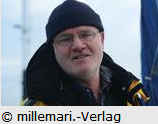 谢谢您的阅读！请将反馈信息发至：夏蕊（Susan Xia）安德鲁·纳伯格联合国际有限公司北京代表处北京市海淀区中关村大街甲59号中国人民大学文化大厦1705室邮编：100872电话：010-82504406传真：010-82504200Email：susan@nurnberg.com.cn 网址：http://www.nurnberg.com.cn
微博：http://weibo.com/nurnberg豆瓣小站：http://site.douban.com/110577/